ПОСТАНОВЛЕНИЕ           30 марта 2022 года  № 13О внесение изменений в Постановление от 01 октября 2019 года  № 94 «Об утверждении Административного регламента предоставления муниципальной услуги «Предоставление порубочного билета и (или) разрешения на пересадку деревьев и кустарников» в Администрации сельского поселения Алькинский сельсовет муниципального района Салаватский район Республики Башкортостан»  	В целях приведения административного регламента предоставления муниципальной услуги «Предоставление порубочного билета и (или) разрешения на пересадку деревьев и кустарников» в Администрации сельского поселения Алькинский сельсовет муниципального района Салаватский район Республики Башкортостан»  в соответствие с выпиской из протокола от 30 сентября 2021 г. № 77   заседания Проектного офиса по улучшению инвестиционного и предпринимательского климата в Республике Башкортостан, Администрация сельского поселения Алькинский сельсовет муниципального района Салаватский район Республики Башкортостан,ПОСТАНОВЛЯЕТ:1.Внести в Постановление от 01 октября 2019 года  № 94 «Об утверждении Административного регламента предоставления муниципальной услуги «Предоставление порубочного билета и (или) разрешения на пересадку деревьев и кустарников» в Администрации сельского поселения Алькинский сельсовет муниципального района Салаватский район Республики Башкортостан» следующие изменения:последней абзац п.3.1.4 изложить в следующий редакции:«Срок выполнения административной процедуры не превышает 5 рабочих дней с момента поступления в Администрацию (Уполномоченный орган) заявления и прилагаемых документов».        2.Обнародовать настоящее Постановление на информационном стенде в администрации сельского поселения Алькинский сельсовет по адресу: Республика Башкортостан, Салаватский район, с.Алькино, ул.Кольцевая, д.6 и на  официальном сайте Администрации муниципального района Салаватский район  Республики Башкортостан по адресу: http://cp-alkino.ru. 3. Контроль  за исполнением настоящего постановления оставляю за собой.		Глава сельского поселения                     А.Н.СадыковаБашκортостан РеспубликаһыСалауат районымуниципаль   районыныңӘлкә ауыл Советыауыл биләмәһе Хакимиэте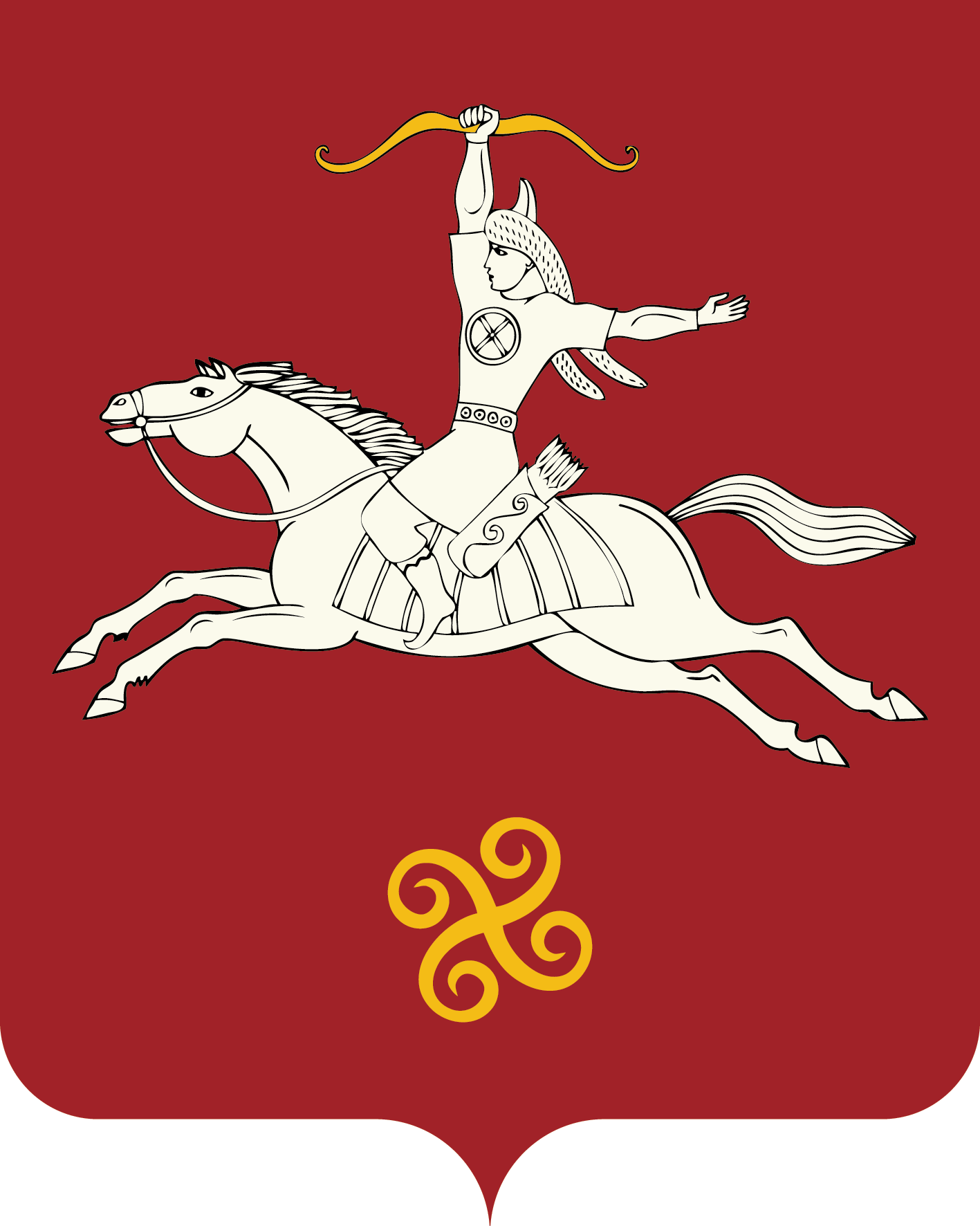 Республика БашкортостанАдминистрация сельского поселенияАлькинский   сельсоветмуниципального районаСалаватский район452481, Әлкә ауылы, Ќуласа урамы, 6тел. 2-65-71, 2-65-47452481, с.Алькино,  ул.Кольцевая, 6тел. 2-65-71, 2-65-47